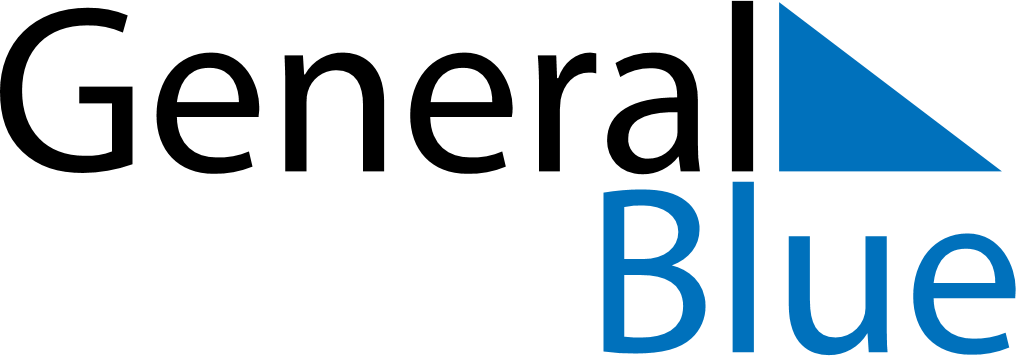 May 2019May 2019May 2019HondurasHondurasMondayTuesdayWednesdayThursdayFridaySaturdaySunday12345Labour Day678910111213141516171819Mother’s Day202122232425262728293031